MondayTuesdayWednesdayThursdayFridayWeek 1Combinations of 1000                                            Challenge: Create your own combinations using exchange.Measuring in Centimetres                                      Challenge: Convert the measurements into metres and millimetres.Alligators    Challenge: Double each number and calculate.Triple them.Noticing                                         Challenge: Create two of your own shapes and complete a new table.Stacking Shapes                             Challenge: Think of or find out about other 3D shapes and categorise them.Pig GameNumber Line Puzzle                       Challenge: Extend the number line to the left and the right and add other multiplication stories.                          Create a division number line.Which One Doesn’t Belong?           Challenge:  Pick four other items from your kitchen and do the same. Try different items from different rooms.Identify a Fraction on a Number LineNumber Puzzles                              Challenge: Create your own equations using larger numbers.Visual Pattern                                 Challenge: Can you explain the pattern? What will the fifth pattern look like? The tenth? Twentieth?Story ProblemNoticing                                         Challenge: Create a third set and add an Odd One Out column.Multiplying by Multiples of Ten      Challenge: Add an extra digit to one (or both) of the numbers in each problem and solve them.Elapsed TimeWeek 2Operations With Time                    Challenge: Make the earliest possible time. How many different times can you make? Can you order them?Fraction Talk                                  Challenge: Draw some additional lines and work out the fractions of the new shapes.NoticingMultiplication Strategies     Challenge: Change the 3s for other numbers and solve.PuzzleMagic Pyramid                                                                                           Challenge: Use a different sequence of numbers, e.g. 7, 8, 9, 10, 11 and 12 and see if you can complete it in the same way. Do any other sequences work?Finding Sums                                                                                             Challenge: Create another set of sums for you to solve. Make the totals four or five digits long.Baking Cookies                                                                                               Challenge:  Can you find more than one solution?Which Doesn’t Belong?                                                                                Challenge: Do this for four subtraction, multiplication and/or division stories.Telling Time                                   Challenge: write some digital times down and draw analogue clock faces to match.Visual Pattern                                 Challenge: Can you explain the pattern? What will the fifth pattern look like? The tenth? Twentieth? How many squares will be in the hundredth pattern?Fraction Talk    Baking Brownies                                         Symmetry     Challenge: Can you draw one of the shapes in this format? 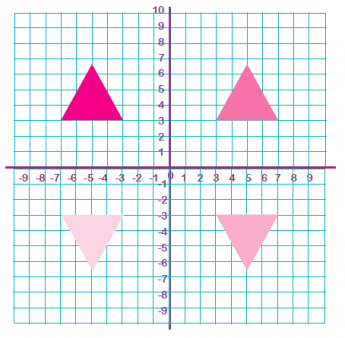 Counting            Challenge: Add a block of squares area 7 x 3 and count the number of squares in the new shapeWeek 3Fractions                    Challenge: Make the shapes and draw diagonals through each section then complete the task. Number Line                                  Challenge: Extend the line and add more fractions, for example 1 3/10 Round and Round                  Challenge: Create others using three and four-digit numbers.Pyramid Puzzle                      Challenge: Extend the size of the pyramid by one, two or three boxes on each row and complete.Would You Rather?           Challenge: Create your own problem for someone else to solve. Make the answers close together if you can.Comparing Fractions          Challenge: Can you find more than one solution?Practice          Challenge: Create more True or False equations.Visual Pattern            Challenge:  How many apples in stages 5, 10 and 12? Can you find a way of working it out without drawing them all?Puzzle        Challenge: Draw other combinations using all four operations  and calculate.Telling Time to the Minute                                   Challenge: write some digital times down and draw analogue clock faces to match.Fraction Talk                                 Challenge: Create another shape with different fractions and work out the fraction each section has. Conrad’s Room                        Challenge: Make other word problems    Four Operations  Practice  Challenge: Create your own and leave them to complete next week. Puzzle                                           Challenge: Create your own using different values for each object.Multiplication Challenge        Challenge: Is there more than one solution?